Soft skills.Top 10 des compétences à développer en 2020 (relativement à 2015).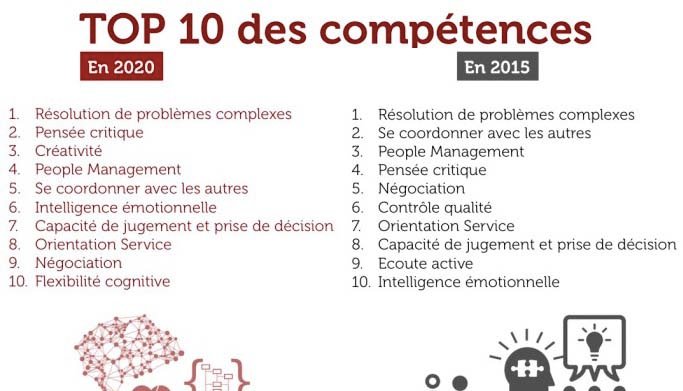 